Начальнику отделаСледственного Департамента МВД РФА.Б.ЧертинуОт Комкова Сергея Константиновича,пресс-секретаря ВОО «Трудовая Доблесть России»,председателя «Ассоциации социальных сподвижниковПрезидента России», доверенного лица Президента РоссииВ.В.Путина, академика МАНПО, члена «Союза писателей Москвы»,проживающего по адресу: 121248 г. Москва, наб. Тараса Шевченко, д. 3, кв. 19ЗАЯВЛЕНИЕУважаемый гр. А.Б.Чертин!   Сразу же приношу Вам свои глубочайшие соболезнования, но складывается впечатление, что в подведомственных вам подразделениях МВД России в настоящее время служат либо натуральные очковтиратели, либо – «жертвы ЕГЭ», либо – вообще лица, которым категорически противопоказано общение с нормальными гражданами России. Потому что у этих «сотрудников» наблюдаются явные признаки определённых отклонений в поведении с людьми. И те, кого вы сегодня именуете «следственными работниками» системы МВД России, самым активным образом занимаются фальсификацией официальных документов. А также – систематически издеваются над участниками следственных действий и грубейшим образом нарушают не только нормы действующего российского законодательства, но и все существующие нормы морали и нравственности. Доводят подследственных до тяжелейшего физического состояния, до приступов и до госпитализации бригадами «скорой медицинской помощи». Но, при этом, и Вы, и всё ваше руководство в упор не желаете всего этого видеть, продолжая утверждать, что эти, образно выражаясь, «моральные уроды в погонах» всё делают по Закону.   В связи с этим, хотел бы задать Вам, гр. А.Б.Чертин, прямой и ясный вопрос: по какому «закону» действуют ваши подчинённые? Уж не по «законам» ли нацистской Германии времён «Третьего Рейха» или их последышей – современных укрофашистов, против которых сегодня борется наша страна?    Потому что, когда представитель вашего «следственного органа» пишет некое «постановление» и прячет его в стол, не соизволив познакомить с ним ни подследственного, ни его адвоката, а потом как чумовой гоняется за честным журналистом, раскрывшим деятельность коррумпированных чиновников, доводит этого журналиста до тяжелейшего приступа и до больничной койки – это как раз и есть самый яркий пример проявления «фашисткой морали».    А вы, вместо того чтобы реально разобраться с ситуацией и принять конкретные меры в отношении подобного рода «сотрудничка», продолжаете писать нам «сказки» и совершенно стандартные глупые отписки о том, что всё делается по этому «закону».    Так не кажется ли Вам, уважаемый гр. А.Б.Чертин, что подобного рода поведение можно расценивать как крайний верх цинизма? Или, по крайней мере – как проявление полной профнепригодности?   Поэтому прошу Вас больше не писать мне о том, что, якобы, ваш следственный сотрудник УВД ЦАО города Москвы Е.Н.Кичкин своевременно и так как положено знакомил меня и моего адвоката с теми «постановлениями», которые он сам для себя писал, затем – складывал в ящик своего стола и нагло делал вид, что у него всё в полном порядке. Но, при этом, ни на одно требование моего адвоката познакомить нас с копией хотя бы какого-нибудь из данных постановлений он вообще не реагировал. В связи с чем, адвокат замучился писать многочисленные жалобы в прокуратуру и в суды. Поскольку даже из присланного в мой адрес документа с приложением тех самых «постановлений» так называемого «следователя» Е.Н.Кичкина видно, что после его «допроса с пристрастием», который он проводил со мной 28.06.2022 г. во время моего официального нахождения на больничном режиме, когда со мной прямо в помещении следственной части УВД ЦАО гор. Москвы случилось ДВА тяжелейших приступа эпилепсии, были вызваны ТРИ бригады «скорой медицинской помощи», и я был госпитализирован в ГБУЗ «Городская больница № 67» ДЗМ, он сразу же на следующий день (видимо, испугавшись последствий) подписал «постановление» о временном приостановлении уголовного дела по п. 4 ст. 1 ст. 208 УПК РФ. Но, при этом, ни меня, ни моего адвоката, как это положено по ст. 209 УПК РФ, он об этом в известность поставить не посчитал необходимым. Даже несмотря на то, что 29.06.2022 г. вопрос по поводу данной ситуации прозвучал с трибуны Государственной Думы РФ во время официального отчёта Уполномоченного по правам человека в Российской Федерации Т.Н.Москальковой. А также – несмотря на то, что по данному поводу из Государственной Думы РФ пошли официальные Правительственные Телеграммы в МВД России, Уполномоченному по правам человека в Российской Федерации и Прокурору города Москвы.    Ещё более странная ситуация с так называемыми «постановлениями» вашего «следственного сотрудника» Е.Н.Кичкина произошло в августе 2022 года. Когда он 25.08.2022 г. подписал «постановление» о временно приостановлении следственных действий в отношении меня в соответствии с п. 4 ч. 1 ст. 208 УПК РФ, а уже на следующий день – 26.08.2022 г. им было подписано «постановление» о возобновлении следственных действий (!).    Из чего вытекает, что моё «тяжёлое заболевание», на основании которого следователь УВД ЦАО гор. Москвы Е.Н.Кичкин сутками раньше вынес «постановление» о приостановлении следственных действий, менее чем за сутки оказалось излеченным!    Вам не кажется, уважаемый гр. А.Б.Чертин, подобного рода решения следственного работника верхом идиотизма? Или – верхом цинизма?           Так, может быть, хватит морочить людям головы и делать вид, что вы и ваши сотрудники реально занимаетесь какими-то «расследованиями»? И просто признаться в том, что ваши люди исполняют чей-то «заказ» на устранение неугодного журналиста, вскрывшего серьёзные проблемы в действиях коррумпированных чиновников определённого региона страны? Которые попросту создали криминальные воровские схемы и теперь пытаются всеми средствами уйти от ответственности. При Вашей активной помощи и при поддержке ваших подчинённых!   Причём, пытаются сделать это любыми подручными способами и методами! Не считаясь ни с нормами Закона и Права, ни с нормами элементарной чести и порядочности. Во имя одной цели – угодить своим «заказчикам»! Что рано или поздно кончится для них весьма плачевно.     А Вам и вашим подчинённым, привыкшим к столь вольготной жизни и к абсолютной безнаказанности, в связи с нынешней политической ситуацией, я пожелал бы побыстрее одеть на себя бронежелеты, вооружиться настоящими автоматами и отправиться в зону настоящих боевых действий. Чтобы не на словах, а на деле доказать свою преданность Родине.    Только, вот, боюсь, что эти ваши «моральные уроды в погонах» при первой же возможности побросают всю свою военную амуницию, прихватят барахлишко и бросятся бежать. Забыв и про «дела», и – про всякого рода «протоколы».    Поэтому, уважаемый гр. А.Б.Чертин, ещё раз обращаюсь к Вам с одной настойчивой просьбой: не пишите мне больше никаких ответов по поводу противоправной деятельности ваших сотрудников из УВД ЦАО города Москвы. Поскольку ими уже по моему официальному заявлению и по обращению депутатов Государственной Думы России занимаются сотрудники Следственного Комитета России. Под непосредственным контролем Генеральной Прокуратуры РФ. И будет очень неловко, если эти весьма солидные органы всё-таки найдут в действиях ваших сотрудников состав преступления. Это может нанести значительный ущерб престижу не только Следственному Департаменту, в котором Вы служите, но и всему МВД России в целом. Особенно в связи с тем, что 12 октября 2022 года в Государственной Думе РФ предстоит отчёт министра МВД России В.А.Колокольцева. В ходе которого рядом депутатов Государственной Думы РФ ему обязательно будут заданы вопросы по поводу так называемого «уголовного дела» в отношении меня, которое таким грязным образом нынче ведут сотрудники вверенного Вам подразделения из УВД ЦАО по гор. Москве. И министра внутренних дел России обязательно спросят о том, почему и кто конкретно стал организатором «заказного уголовного дела» в отношении известного российского общественного деятеля, учёного, писателя и журналиста Сергея Комкова. Который много лет возглавлял Всероссийский Фонд Образования, был доверенным лицом В.В.Путина ещё во время самых первых президентских выборов в 2000-м году, был одним из руководителей Международного Славянского Движения в Восточной Европе, дважды выдвигал Президента России В.В.Путина на Нобелевскую Премию Мира и в настоящее время является Председателем «Ассоциации социальных сподвижников Президента России»? И не является данная «акция» попыткой прямого удара непосредственного по престижу главы нашего государства? В угоду некоторым коррумпированным региональным чиновникам. Интересы которых, вполне возможно, тесно переплетаются сегодня с интересами наших идейных врагов на Западе.        А в завершении своего заявления хотел бы порекомендовать Вам, уважаемый гр. А.Б.Чертин, поменьше осуществлять нападок на журналистов-патриотов (особенно – в настоящий, столь непростой политический момент) и повнимательнее относиться к расследованию дел в отношении коррумпированных чиновников. Которые являются реальной угрозой не только для экономики, но и для национальной безопасности России. С уважением,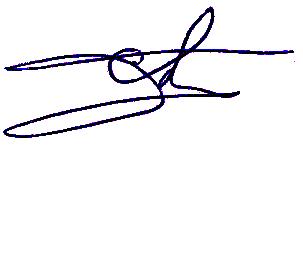 проф. Сергей Комков22.09.2022 г. 